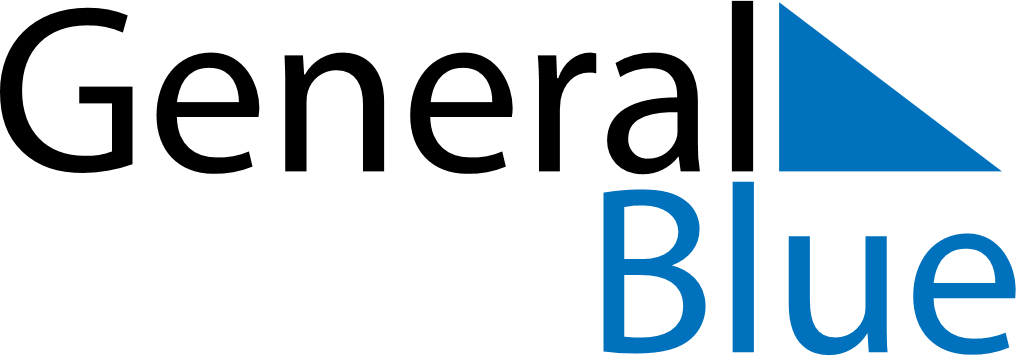 January 2024January 2024January 2024January 2024January 2024January 2024Choya, RussiaChoya, RussiaChoya, RussiaChoya, RussiaChoya, RussiaChoya, RussiaSunday Monday Tuesday Wednesday Thursday Friday Saturday 1 2 3 4 5 6 Sunrise: 9:22 AM Sunset: 5:11 PM Daylight: 7 hours and 49 minutes. Sunrise: 9:21 AM Sunset: 5:12 PM Daylight: 7 hours and 50 minutes. Sunrise: 9:21 AM Sunset: 5:13 PM Daylight: 7 hours and 52 minutes. Sunrise: 9:21 AM Sunset: 5:14 PM Daylight: 7 hours and 53 minutes. Sunrise: 9:21 AM Sunset: 5:16 PM Daylight: 7 hours and 54 minutes. Sunrise: 9:21 AM Sunset: 5:17 PM Daylight: 7 hours and 56 minutes. 7 8 9 10 11 12 13 Sunrise: 9:20 AM Sunset: 5:18 PM Daylight: 7 hours and 57 minutes. Sunrise: 9:20 AM Sunset: 5:19 PM Daylight: 7 hours and 59 minutes. Sunrise: 9:19 AM Sunset: 5:21 PM Daylight: 8 hours and 1 minute. Sunrise: 9:19 AM Sunset: 5:22 PM Daylight: 8 hours and 3 minutes. Sunrise: 9:18 AM Sunset: 5:24 PM Daylight: 8 hours and 5 minutes. Sunrise: 9:17 AM Sunset: 5:25 PM Daylight: 8 hours and 7 minutes. Sunrise: 9:17 AM Sunset: 5:26 PM Daylight: 8 hours and 9 minutes. 14 15 16 17 18 19 20 Sunrise: 9:16 AM Sunset: 5:28 PM Daylight: 8 hours and 11 minutes. Sunrise: 9:15 AM Sunset: 5:30 PM Daylight: 8 hours and 14 minutes. Sunrise: 9:14 AM Sunset: 5:31 PM Daylight: 8 hours and 16 minutes. Sunrise: 9:13 AM Sunset: 5:33 PM Daylight: 8 hours and 19 minutes. Sunrise: 9:12 AM Sunset: 5:34 PM Daylight: 8 hours and 21 minutes. Sunrise: 9:11 AM Sunset: 5:36 PM Daylight: 8 hours and 24 minutes. Sunrise: 9:10 AM Sunset: 5:38 PM Daylight: 8 hours and 27 minutes. 21 22 23 24 25 26 27 Sunrise: 9:09 AM Sunset: 5:39 PM Daylight: 8 hours and 29 minutes. Sunrise: 9:08 AM Sunset: 5:41 PM Daylight: 8 hours and 32 minutes. Sunrise: 9:07 AM Sunset: 5:43 PM Daylight: 8 hours and 35 minutes. Sunrise: 9:06 AM Sunset: 5:44 PM Daylight: 8 hours and 38 minutes. Sunrise: 9:05 AM Sunset: 5:46 PM Daylight: 8 hours and 41 minutes. Sunrise: 9:03 AM Sunset: 5:48 PM Daylight: 8 hours and 44 minutes. Sunrise: 9:02 AM Sunset: 5:50 PM Daylight: 8 hours and 47 minutes. 28 29 30 31 Sunrise: 9:01 AM Sunset: 5:52 PM Daylight: 8 hours and 51 minutes. Sunrise: 8:59 AM Sunset: 5:53 PM Daylight: 8 hours and 54 minutes. Sunrise: 8:58 AM Sunset: 5:55 PM Daylight: 8 hours and 57 minutes. Sunrise: 8:56 AM Sunset: 5:57 PM Daylight: 9 hours and 0 minutes. 